Список изменений для версии Paragraf_3.15.03.15Устранена ошибка в КЖ, при изменении порядка учеников отсутствовали списки учащихся.Устранена ошибка при печати журнала, отсутствовали списки учащихся.В выпадающем меню выбора журналов изменена сортировка: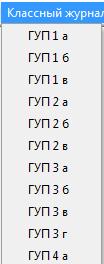 Устранена ошибка в отчётах КЖ, не отображались списки учащихся.В приложении "Система мониторинга информационных ресурсов" вычисляется количество надомников.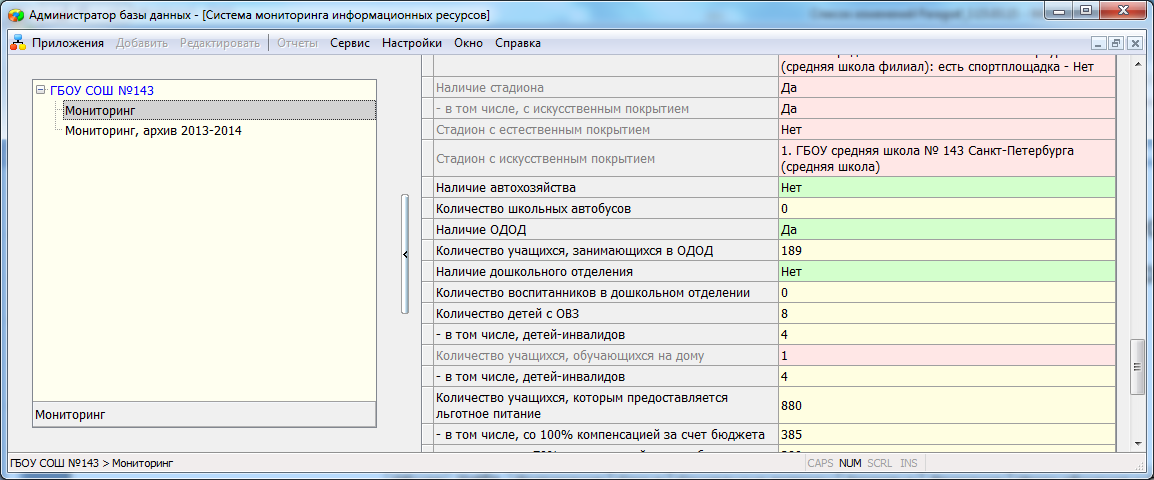 Для вычисления используется новое поле "Надомное обучение".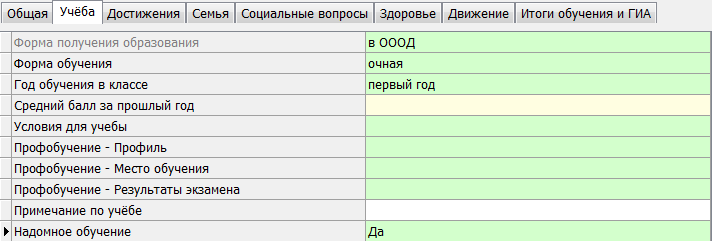 При вычислении данных в полях "Руководитель образовательного учреждения" и "Главный бухгалтер" на вкладке "Контакты" в приложении "ОО, здания помещения" теперь учитывается статус сотрудника. Выводятся данные сотрудника со статусом "работающий сотрудник", это позволяет правильно отображать данные в том случае, если директор или главный бухгалтер уходят в длительный отпуск.. При печати и сохранении КЖ теперь отображаются не только отметки, но и пропуски.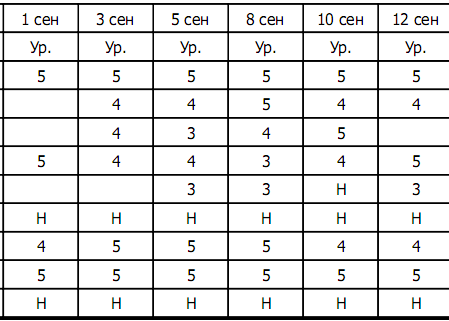 Доработан механизм проверки журнала. Чтобы внести информацию о проверке журнала, нужно выбрать в меню "Функции" команду "Показывать журнал проверок".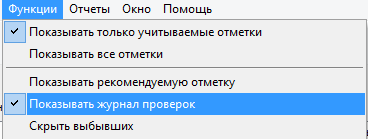 После этого в правой части журнала появляется раздел, где по правому щелчку добавляется (удаляется, редактируется) замечание о проверке Журнала.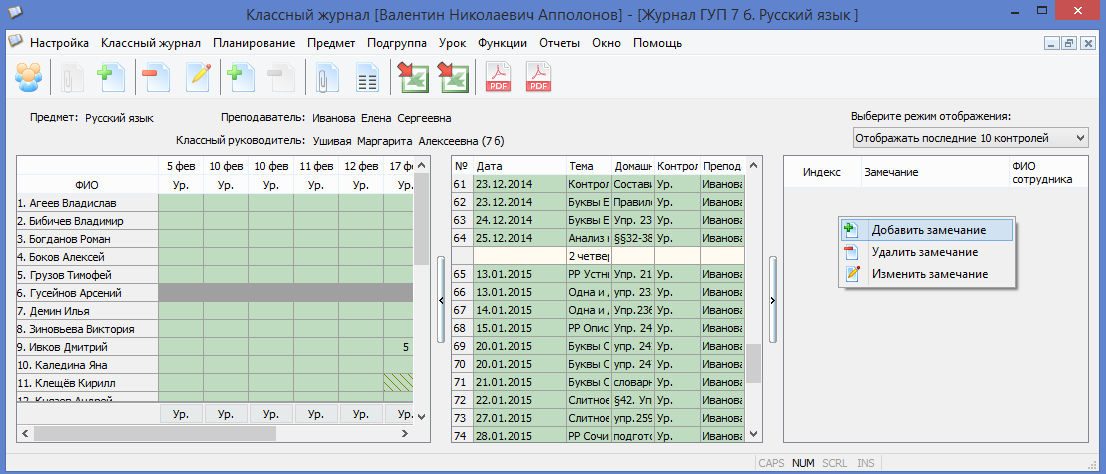 Окно ввода (редактирования) замечания имеет следующий вид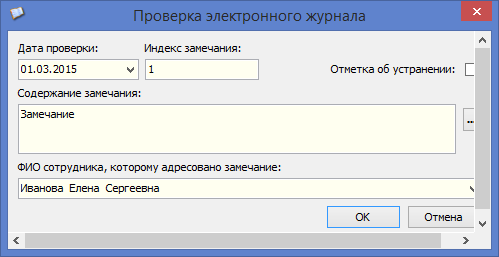 После ввода информации о проверке журнала она отображается в разделе замечаний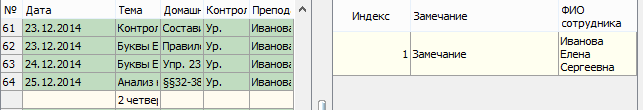 При необходимости можно сформировать отчёты  
о проверках журнала за указанный период.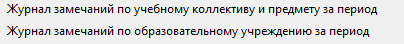 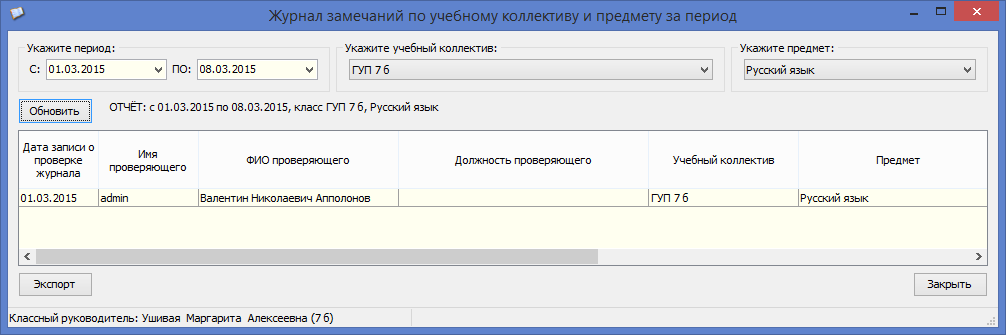 